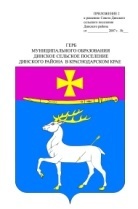 СоветДинского сельского поселения Динского районаРЕШЕНИЕот  05  июня  2019  года						№  403-65/3станица ДинскаяО муниципальной пенсии за выслугу летВ целях социальной поддержки лиц, замещавших муниципальные должности и должности муниципальной службы в органах местного самоуправления Динского сельского поселения Динского района, в соответствии с частью 2 статьи 14.1, статьей 53 Федерального закона от 6 октября 2003 года № 131-ФЗ «Об общих принципах организации местного самоуправления в Российской Федерации», частью 4 статьи 7 Федерального закона от 15 декабря 2001 года № 166-ФЗ «О государственном пенсионном обеспечении в Российской Федерации», частью 6 статьи 2 Федерального закона от 28 декабря 2013 года № 400-ФЗ «О страховых пенсиях», статьями 23, 24, 25 Федерального закона от 2 марта 2007 года № 25-ФЗ «О муниципальной службе в Российской Федерации»,  статьями 21, 22, 23 Закона Краснодарского  края  от 8 июня  2007 года № 1244-КЗ «О муниципальной  службе в Краснодарском крае», статьями 26, 34, 50, 56 Устава Динского сельского поселения Динского района, Совет Динского сельского поселения Динского района РЕШИЛ:1. Утвердить Положение о муниципальной пенсии за выслугу лет (прилагается). 2. Установить, что дополнительное материальное обеспечение, назначенное лицам, имеющим на него право в соответствии с Положением о дополнительном материальном обеспечении лиц, замещавших выборные муниципальные должности и должности муниципальной службы в органах местного самоуправления Динского сельского поселения Динского района, депутатов Совета Динского сельского поселения Динского района, осуществлявших депутатскую деятельность на непостоянной основе, утвержденным решением Совета Динского сельского поселения Динского района от 10  февраля  2009  года  № 305, за исключением депутатов Совета Динского сельского поселения Динского района, осуществляющих депутатскую деятельность на непостоянной основе, со дня вступления в силу настоящего решения является муниципальной пенсией за выслугу лет и ее перерасчет, приостановление, возобновление и прекращение выплаты производится в порядке, установленном настоящим решением.Установить, что за лицами, проходившими муниципальную службу, приобретшими право на пенсию за выслугу лет, устанавливаемую в соответствии с Положением о муниципальной пенсии за выслугу лет, и уволенными  с муниципальной службы до 1 января 2017 года, лицами, продолжающими замещать на 1 января 2017 года должности  муниципальной службы и имеющими на 1 января 2017 года стаж муниципальной службы для назначения пенсии за выслугу лет не менее 20 лет, лицами, продолжающими замещать на 1 января 2017 года должности муниципальной службы, имеющими на этот день не менее 15 лет указанного стажа и приобретшими до 1 января 2017 года право на страховую пенсию по старости (инвалидности) в соответствии с Федеральным законом от 28 декабря 2013 года № 400-ФЗ «О страховых пенсиях», сохраняется право на пенсию за выслугу лет без учета изменений, внесенных в Положение о муниципальной пенсии за выслугу лет настоящим решением в части увеличения пенсионного возраста в соответствии с пунктом 4 статьи 7 Федерального закона от 15 декабря 2001 года № 166-ФЗ «О государственном пенсионном обеспечении в Российской Федерации».3. Администрации Динского сельского поселения Динского района (Литвинов) опубликовать настоящее решение на официальном сайте Динского сельского поселения Динского района www.dinskoeposelenie.ru.4. Контроль за выполнением настоящего решения возложить на комиссию Совета Динского сельского поселения Динского района по социальным вопросам и спорту (Сатарова).5. Настоящее решение вступает в силу со дня его официального опубликования.Председатель Совет Динского сельского поселения Динского района								           В.В.КостыринГлава Динского сельского поселения Динского района									 В.А.ЛитвиновПРИЛОЖЕНИЕУТВЕРЖДЕНОрешением Совета Динского сельского поселения Динского районаот 05.06.2019 г. №  403-65/3ПОЛОЖЕНИЕо муниципальной пенсии за выслугу летНастоящее Положение о муниципальной пенсии за выслугу лет (далее – Положение) разработано в соответствии с частью 4 статьи 7 Федерального закона от 15 декабря 2001 года № 166-ФЗ «О государственном пенсионном обеспечении в Российской Федерации», частью 6 статьи 2 Федерального закона от 28 декабря 2013 года № 400-ФЗ «О страховых пенсиях», статьями 23, 24, 25 Федерального закона от 2 марта 2007 года № 25-ФЗ «О муниципальной службе в Российской Федерации», статьями 21, 22, 23 Закона Краснодарского края от 8 июня 2007 года № 1244-КЗ «О муниципальной службе в Краснодарском крае», статьей 1 Закона Краснодарского края от 8 июня 2007 года № 1243-КЗ «О Реестре муниципальных должностей и Реестре должностей муниципальной службы в Краснодарском крае», статьями 26, 34, 50, 56 Устава Динского сельского поселения Динского района и устанавливает условия предоставления права на муниципальную пенсию за выслугу лет лицам, замещавшим муниципальные должности и должности муниципальной службы в органах местного самоуправления Динского сельского поселения Динского района.Муниципальная пенсия за выслугу лет представляет собой ежемесячную муниципальную денежную выплату, право на получение которой определяется в соответствии с условиями и нормами, установленными настоящим Положением, и которая предоставляется лицам, замещавшим муниципальные должности  и (или) должности муниципальной службы в органах местного самоуправления Динского сельского поселения Динского района, в целях их социальной поддержки и частичной компенсации им заработка, утраченного в связи с прекращением работы на муниципальных должностях или прекращением муниципальной службы. 1. Сфера действия настоящего ПоложенияДействие настоящего Положения распространяется на граждан Российской Федерации, замещавших на постоянной (штатной) основе муниципальные должности и (или) должности муниципальной службы в органах местного самоуправления Динского сельского поселения Динского района.  2. Условия установления муниципальной пенсии за выслугу лет1. Муниципальная пенсия за выслугу лет устанавливается к страховой пенсии по старости (инвалидности), назначенной в соответствии с Федеральным законом от 28 декабря 2013 года № 400-ФЗ «О страховых пенсиях», либо досрочно назначенной в соответствии с Законом Российской Федерации от 19 апреля 1991 года № 1032-1 «О занятости населения в Российской Федерации».2. Муниципальная пенсия за выслугу лет не устанавливается лицам, замещавшим на постоянной (штатной) основе муниципальные должности в органах местного самоуправления Динского сельского поселения Динского района, полномочия которых были прекращены досрочно в случае несоблюдения ограничений, запретов, неисполнения обязанностей, установленных Федеральным законом от 6 октября 2003 года № 131-ФЗ «Об общих принципах организации местного самоуправления в Российской Федерации», Федеральным законом от 25 декабря 2008 года № 273-ФЗ «О противодействии коррупции», Федеральным законом от 3 декабря 2012 года № 230-ФЗ «О контроле за соответствием расходов лиц, замещающих государственные должности, и иных лиц их доходам», Федеральным законом от 7 мая 2013 года № 79-ФЗ «О запрете отдельным категориям лиц открывать и иметь счета (вклады), хранить наличные денежные средства и ценности в иностранных банках, расположенных за пределами территории Российской Федерации, владеть и (или) пользоваться иностранными финансовыми инструментами».Лица, замещавшие должности муниципальной службы, имеют право на муниципальную пенсию за выслугу лет в соответствии с настоящим Положением при прекращении трудового договора (контракта), освобождении от замещаемой должности и увольнении с муниципальной службы (далее - увольнение с муниципальной службы) по основаниям, предусмотренным Трудовым кодексом Российской Федерации и статьей 19 Федерального закона от 2 марта 2007 года № 25-ФЗ «О муниципальной службе в Российской Федерации», за исключением случаев увольнения с муниципальной службы за совершение коррупционных правонарушений по основаниям, предусмотренным пунктом 7.1 части 1 статьи 81 Трудового кодекса Российской Федерации и пунктом 3 части 1 статьи 19 Федерального закона от 2 марта 2007 года № 25-ФЗ «О муниципальной службе в Российской Федерации».3. Муниципальная пенсия за выслугу лет устанавливается муниципальным служащим, замещавшим должности муниципальной службы непосредственно перед увольнением с муниципальной службы не менее 12 полных календарных месяцев, при наличии стажа муниципальной службы, минимальная продолжительность которого для назначения пенсии за выслугу лет в соответствующем году определяется согласно приложению к Федеральному закону от 15 декабря 2001 года № 166-ФЗ «О государственном пенсионном обеспечении в Российской Федерации», не менее 10 лет из которого составляет муниципальная служба и (или) работа на муниципальных должностях на постоянной (штатной) основе в органах местного самоуправления. Муниципальная пенсия за выслугу лет устанавливается также лицам, замещавшим должности муниципальной службы, уволенным с муниципальной службы до истечения 12 полных календарных месяцев по основаниям, предусмотренным пунктами 1, 2 части первой статьи 81, пунктами 1, 2, 5, 7 части первой статьи 83 Трудового кодекса Российской Федерации при наличии необходимого для назначения пенсии за выслугу лет стажа муниципальной службы. 4. Лицам, которым досрочно назначена трудовая пенсия по старости в соответствии с Федеральным законом от 17 декабря 2001 года № 173-ФЗ «О трудовых пенсиях в Российской Федерации», страховая пенсия по старости в соответствии с главой 6 Федерального закона от 28 декабря 2013 года № 400-ФЗ «О страховых пенсиях», лицам, которым назначена трудовая пенсия по инвалидности или страховая пенсия по инвалидности до достижения возраста 60 лет (мужчины) и 55 лет (женщины), муниципальная пенсия за выслугу лет устанавливается при наличии условий ее предоставления, предусмотренных настоящим Положением, и при достижении указанными лицами в соответствующем году возраста, указанного в приложении 5 к Федеральному закону от 28 декабря 2013 года № 400-ФЗ «О страховых пенсиях».5. Глава Динского сельского поселения Динского района, замещавший данную муниципальную должность не менее одного полного предусмотренного Уставом Динского сельского поселения Динского района срока полномочий, и имеющий, включая указанный период, не менее 10 лет общего стажа работы в органах, организациях (их структурных подразделениях) и на должностях, указанных в статье 3 Закона Краснодарского края от 27 сентября 2007 года №1324-КЗ «О порядке исчисления стажа муниципальной службы в Краснодарском крае», имеет право на муниципальную пенсию за выслугу лет после назначения ему страховой пенсии по старости (инвалидности) в соответствии с Федеральным законом от 28 декабря 2013 года № 400-ФЗ «О страховых пенсиях» либо пенсии, досрочно назначенной в соответствии с Законом Российской Федерации от 19 апреля 1991 № 1032-1 «О занятости населения в Российской Федерации». 6. Депутат Совета Динского сельского поселения Динского района, работавший в Совете Динского сельского поселения Динского района на постоянной (штатной) основе не менее одного полного предусмотренного Уставом Динского сельского поселения Динского района срока полномочий, и имеющий, включая указанный период, не менее 10 лет общего стажа работы в органах, организациях (их структурных подразделениях) и на должностях, указанных в статье 3 Закона Краснодарского края от 27 сентября 2007 года № 1324-КЗ «О порядке исчисления стажа муниципальной службы в Краснодарском крае», имеет  право на муниципальную пенсию за выслугу лет после назначения ему страховой пенсии по старости (инвалидности) в соответствии с Федеральным законом от 28 декабря 2013 года № 400-ФЗ «О страховых пенсиях» либо пенсии, досрочно назначенной в соответствии с Законом Российской Федерации от 19 апреля 1991 года № 1032-1 «О занятости населения в Российской Федерации». 7. Муниципальная пенсия за выслугу лет не устанавливается лицам, замещавшим муниципальные должности и должности муниципальной службы, которым в соответствии с законодательством Российской Федерации назначен какой-либо другой вид пенсии, кроме предусмотренных подпунктом 1 настоящего пункта.8. Стаж муниципальной службы для назначения муниципальной пенсии за выслугу лет устанавливается в соответствии с Законом Краснодарского края от 27 сентября 2007 года № 1324-КЗ «О порядке исчисления стажа муниципальной службы в Краснодарском крае».3. Размер муниципальной пенсии за выслугу лет1. Лицам, замещавшим должности муниципальной службы, размер муниципальной пенсии за выслугу лет устанавливается в процентах к назначенной государственной пенсии, указанной в подпункте 1 пункта 2 настоящего Положения, в следующем размере:50 процентов при стаже муниципальной службы, определяемом согласно подпункту 3 пункта 2 настоящего Положения и дополнительно по 3 процента за каждый полный год, сверх требуемого стажа, но не более 80 процентов. 2. Лицам, замещавшим на постоянной (штатной) основе муниципальные должности главы Динского сельского поселения Динского района, председателя, заместителя председателя, председателя комиссии, депутатов Совета Динского сельского поселения Динского района, муниципальная пенсия за выслугу лет при наличии  условий для ее предоставления, предусмотренных настоящим Положением, устанавливается в размере 100 процентов к назначенной государственной пенсии, указанной в подпункте 1 пункта 2 настоящего Положения.3. Размер муниципальной пенсии за выслугу лет подлежит перерасчету в сторону увеличения при увеличении размера назначенной государственной пенсии, к которой установлена муниципальная пенсия за выслугу лет, либо стажа муниципальной службы для лиц, замещающих должности муниципальной службы, за исключением размера муниципальной пенсии за выслугу лет, установленного в подпункте 3 пункта 3 настоящего Положения.4. Установление муниципальной пенсии за выслугу лет1. Назначение муниципальной пенсии за выслугу лет, перерасчет ее размера в связи с увеличением стажа муниципальной службы или увеличением размера получаемой государственной пенсии, приостановление, возобновление и прекращение ее выплаты производится администрацией Динского сельского поселения Динского района. 2. Назначение муниципальной пенсии за выслугу лет, перерасчет ее размера и возобновление выплаты производится по заявлению заинтересованного лица в любое время после возникновения права на ее установление, права на ее перерасчет или возобновление выплаты. 3. Порядок принятия решения об установлении муниципальной пенсии за выслугу лет, о перерасчете ее размера, о приостановлении, возобновлении и прекращении ее выплаты определяется нормативным правовым актом администрации Динского сельского поселения Динского района. 5. Назначение, выплата и перерасчет муниципальной пенсии за выслугу лет1. Муниципальная пенсия за выслугу лет назначается с 1-го числа месяца, в котором подано заявление о ее установлении, но не ранее дня возникновения права на нее.2. Муниципальная пенсия за выслугу лет выплачивается ежемесячно.3. Перерасчет муниципальной пенсии за выслугу лет в связи с увеличением ее размера производится с 1-го числа месяца, в котором наступило право на перерасчет.6. Срок назначения, приостановление, возобновление или прекращение выплаты муниципальной пенсии за выслугу лет1. Муниципальная пенсия за выслугу лет, установленная к государственной пенсии, предусмотренной подпунктом 1 пункта 2 настоящего Положения, назначается на срок назначения соответствующей государственной пенсии. 2. Выплата муниципальной пенсии за выслугу лет приостанавливается в случае назначения лица, получающего муниципальную пенсию за выслугу лет, на должность федеральной государственной службы, государственной гражданской службы субъекта Российской Федерации либо муниципальной службы, замещения лицом государственной должности Российской Федерации, государственной должности субъекта Российской Федерации, муниципальной должности, замещаемых на постоянной (штатной) основе, с 1-го числа месяца, следующего за месяцем, в котором это лицо избрано (назначено) на указанную должность, и возобновляется в случае увольнения с работы в указанных должностях.3. Возобновление выплаты муниципальной пенсии за выслугу лет производится с 1-го числа месяца, следующего за месяцем, в котором администрацией Динского сельского поселения Динского района было получено заявление о возобновлении выплаты муниципальной пенсии за выслугу лет, но не ранее дня возникновения права на возобновление выплаты муниципальной пенсии за выслугу лет.4. Выплата муниципальной пенсии за выслугу лет прекращается в случае смерти лица, получавшего муниципальную пенсию за выслугу лет, либо признания его в установленном порядке умершим или безвестно отсутствующим с 1-го числа месяца, следующего за месяцем, в котором наступили перечисленные обстоятельства.7. Финансовое обеспечениеФинансирование расходов на предоставление муниципальной пенсии за выслугу лет в соответствии с настоящим Положением осуществляется за счет средств бюджета Динского сельского поселения Динского района.